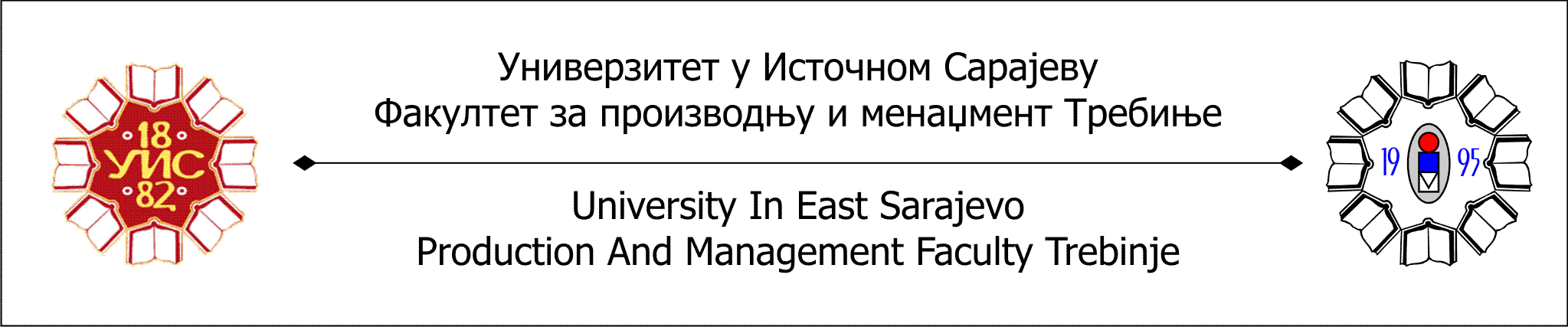 Требиње, 27.09.2013.ТЕРМИНИ ОДРЖАВАЊА ОКТОБАРСКОГ  ИСПИТНОГ РОКА ( први термин:од 01.10. до 12.10. , други термин од 14.10. до 26.10.2013.)Продекан за наставу                         						           Доц. др Обрад СпаићПРВА ГОДИНАПРВА ГОДИНАПРВА ГОДИНАПРВА ГОДИНАПРВА ГОДИНАПРЕДМЕТИДатумВријемеДатумВријемеСоциологијa05.10.09.0019.10.09.00Енглески језик - 112.1009.0025.10.13.00Математика - 108.10.13.0022.10.13.00Наука о материјалима 04.10.13.0018.10.13.00Основи рачунарске технологије07.10.13.0016.10.13.00Нацртна геометрија и тех. цртање01.10.13.0014.10.13.00Физика11.10.13.0021.10.13.00Енглески језик - 212.10.09.0025.10.13.00Математика - 208.10.13.0022.10.13.00Програмирање и програмски језици10.10.13.0024.10.13.00Механика - 103.10.13.0017.10.13.00ЕлектротехникаКинематика – стари програм09.10.13.0023.10.13.00ДРУГА ГОДИНАДРУГА ГОДИНАДРУГА ГОДИНАДРУГА ГОДИНАДРУГА ГОДИНАПРЕДМЕТИДатумВријемеДатумВријемеЕнглески језик - 307.10.15.0021.10.15.00Математика - 3 11.10.15.0025.10.15.00Механика - 209.10.15.0023.10.15.00Основи менаџмента 05.10.09.0026.10.09.00Пословно правоИнжењерска економија08.10.15.0022.10.15.00Динамика – стари програм09.10.15.0023.10.15.00Енглески језик - 407.10.15.0021.10.15.00Математика - 411.10.15.0025.10.15.00Вјероватноћа и статистика14.10.15.0028.10.15.00Термодинамика04.10.15.0017.10.15.00Конвенционалне технологије - 110.10.15.0024.10.15.00Отпорност материјала 15.10.15.0028.10.15.00ТРЕЋА ГОДИНАТРЕЋА ГОДИНАТРЕЋА ГОДИНАТРЕЋА ГОДИНАТРЕЋА ГОДИНАПРЕДМЕТИДатумВријемеДатумВријемеЕнглески језик - 512.10.09.0023.10.13.00Машински елементи09.10.13.0015.10.13.00Механика флуида03.10.13.4517.10.13.45Менаџмент људских ресурса04.10.13.0018.10.13.00Конвенционалне технологије - 208.10.13.0022.10.13.00Алатне машине07.10.13.0021.10.13.00Енглески језик – 612.10.09.0023.10.13.00Конвенционалне технологије – 315.10.13.0029.10.13.00Аутоматизација техничких система14.10.13.0028.10.13.00Операциона истраживања                 08.10.13.0022.10.13.00Организација рада – стари програм10.10.13.4524.10.13.45Студија рада – стари програм04.10.13.0018.10.13.00Рачуноводство за менаџмент05.10.09.0026.10.09.00Организација предузећа10.10.13.4524.10.13.45Управљање квалитетом11.10.13.0025.10.13.00ЧЕТВРТА ГОДИНАЧЕТВРТА ГОДИНАЧЕТВРТА ГОДИНАЧЕТВРТА ГОДИНАЧЕТВРТА ГОДИНАЧЕТВРТА ГОДИНАПРЕДМЕТИПРЕДМЕТИДатумВријемеДатумВријемеОснове конструисања уз рач. подршкуОснове конструисања уз рач. подршку15.10.15.0029.10.15.00Управљање пројектимаУправљање пројектима10.10.15.0022.10.15.00Управљање производњомУправљање производњом14.10.15.0028.10.15.00Заваривање и термичка обрадаЗаваривање и термичка обрада12.10.09.0026.10.09.00Финансијски менаџментФинансијски менаџмент05.10.09.0018.10.15.00Eнглески језик - 7Eнглески језик - 703.10.15.0017.10.15.00Енглески језик - 8Енглески језик - 803.10.15.0017.10.15.00Информациони системиИнформациони системи04.10.15.0022.10.15.00Предузетнички менаџментПредузетнички менаџмент10.10.15.0017.10.15.00Пројектовање система квалитетаПројектовање система квалитета09.10.15.0023.10.15.00Поузданост и одржавање тех. системаПоузданост и одржавање тех. система07.10.15.0021.10.15.00Основи маркетингаОснови маркетинга11.10.15.0024.10.15.00Пројектовање производних система Пројектовање производних система 08.10.15.0025.10.15.00Изборни предметСлучајни процеси09.10.15.0023.10.15.00Изборни предметПроцесне машине и уређаји09.10.15.0023.10.15.00Изборни предметИзборни предмет - ЦИМ09.10.15.0023.10.15.00